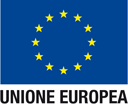 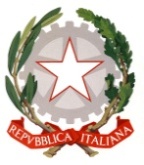 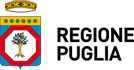 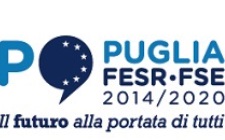 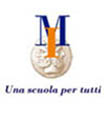 Istituto Magistrale Statale “Maria Immacolata”Piazza Europa, 37 - 71013 SAN GIOVANNI ROTONDO (FG)PROGRAMMA OPERATIVO REGIONALE 2014-2020P.O.R. Puglia 2014-2020 – F.S.E. 2014IT16M2OP002 – Asse Prioritario OT XProgetto “Digital Job”Avviso pubblico n. 10/2016 “Tirocini in mobilità transnazionale”CUP: F16D17000010008									             Al Dirigente Scolastico                                                                                                                             Istituto Magistrale Statale 									                  “Maria Immacolata”								                         San Giovanni RotondoI sottoscritti _____________________________________________________________________  genitori dell'alunno/a____________________________________________  frequentante la classe..........sez........., autorizzano il/la  proprio/a figlio/a  a partecipare al progetto “Digital job” e, quindi, ad effettuare il tirocinio in mobilità transnazionale di quattro settimane a Malta, esonerando la scuola da ogni responsabilità per eventuali infortuni occorsi al proprio figlio o da questi arrecati a terzi in conseguenza di fatti e situazioni non connessi direttamente a mancata vigilanza. Inoltre:- si assumono ogni responsabilità civile e penale per danni a persone e/o cose che il/la figlio/a in via personale e/o collettiva dovesse arrecare;- consentono che il/la proprio/a figlio/a svolga n. 160 ore di tirocinio presso le aziende  individuate e n. 10 ore di formazione propedeutica presso la scuola da effettuare prima della partenza; - consentono che il/la proprio/a figlio/a  sia ospite presso la struttura individuata con apposito bando di gara;- si impegnano a fornire ai Tutor accompagnatori informazioni accurate e adeguate sullo stato di salute, allergie e intolleranze del/la proprio/a figlio/a, di cui si allega certificato medico;- accettano, se necessario, di far rientrare a casa anticipatamente il/la  proprio/a figlio/a;  - accettano che il/la proprio/a figlio/a riceva un trattamento medico se lo stesso é valutato necessario dai sanitari;- autorizzano l’utilizzo dei dati personali con rispettive foto e filmini da pubblicare eventualmente sia a scuola che sul sito web della scuola;- autorizzano  i docenti tutor accompagnatori a firmare per il/la  proprio/a figlio/a qualsiasi autorizzazione richiesta;- qualora il/la proprio/a figlio/a debba rinunciare alla partenza per imprevisti  eventi inattesi e non programmabili copriranno le spese dei biglietti aerei e prenotazioni acquistate dalla scuola.Dati di contatto della famiglia per eventuali comunicazioni:Nome______________________Cognome____________________Indirizzo_____________________Indirizzo mail_________________Numeri telefonici____________________San Giovanni Rotondo, ______________________                                                                                            			                                                                                          									    Firma di entrambi i genitori									_____________________________									_____________________________